Załącznik nr 7 do SIWZ - Wykaz osób uczestniczących w realizacji zamówienia.............................................................pieczęć Wykonawcy/Wykonawców WYKAZ OSÓBSkładając ofertę w postępowaniu o zamówienie publiczne na realizację zadania pn.„BUDOWA KANALIZACJI SANITARNEJ W UL. JODŁOWEJ I CZĘŚCI ULICY WARSZAWSKIEJ W SUCHEDNIOWIE”Oświadczam/my, że osoba wskazana poniżej będzie uczestniczyć w wykonywaniu zamówienia                          i posiada uprawnienia wymagane w postawionym warunku w SIWZ i może sprawować wymienioną funkcję zgodnie z prawem budowlanym.* W przypadku, polegania na doświadczeniu innych podmiotów należy załączyć pisemne zobowiązanie tych podmiotów do oddania zasobów do dyspozycji Wykonawcy (zgodnie   z załącznikiem nr 10 do niniejszej SIWZ)......................................,dnia.............2018 r.                             ................................................................                                                                                                   (podpis Wykonawcy / Wykonawców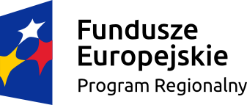 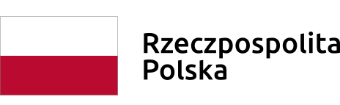 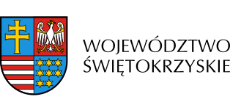 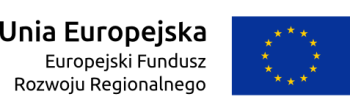 Imię i nazwiskoRola w realizacji zamówieniaInformacje na temat kwalifikacji zawodowych, uprawnień, doświadczenia i wykształceniaOsoby będące w dyspozycji Wykonawcy/ oddane do dyspozycji przez inny podmiot*Kierownik budowyUprawnienia budowlane do kierowania budową i robotami budowlanymi w specjalności instalacyjnej w zakresie sieci, instalacji i urządzeń wodociągowych
 i kanalizacyjnych i posiada doświadczenie zawodowe jako inspektor nadzoru/ kierownik robót/ budowy, robót budowlanych na ............... (od rozpoczęcia do zakończenia) zadaniu związanym z budową lub przebudową lub rozbudową sieci kanalizacji sanitarnej o długości co najmniej 500 m.  
 Nr uprawnień: ……………………..w dyspozycji Wykonawcy / oddane do dyspozycji przez inny podmiotKierownik robót Uprawnienia budowlane do kierowania budowami                  
w specjalności instalacyjnej w zakresie sieci, instalacji i urządzeń elektrycznych                            
i elektroenergetycznych.Nr uprawnień .....................................w dyspozycji Wykonawcy / oddane do dyspozycji przez inny podmiot